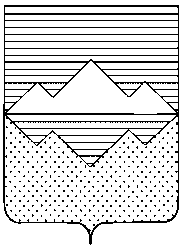 АДМИНИСТРАЦИЯСАТКИНСКОГО МУНИЦИПАЛЬНОГО РАЙОНАЧЕЛЯБИНСКОЙ ОБЛАСТИПОСТАНОВЛЕНИЕОт « 31 »      августа       2018 года №   662 .г. СаткаО внесении изменений в постановление Администрации Саткинского муниципального района от 20.01.2017 № 33 «Об утверждении плана мероприятий по противодействию коррупции»В целях обеспечения исполнения пункта 14, 30 Указа Президента Российской Федерации от 29.06.2018 № 378 «О Национальном плане противодействия коррупции на 2018-2020 годы», приведения муниципальных правовых актов Администрации Саткинского муниципального района в соответствие с действующим законодательством о противодействии коррупции,ПОСТАНОВЛЯЮ:1. Внести в постановление Администрации Саткинского муниципального района от 20.01.2017 № 33 «Об утверждении плана мероприятий по противодействию коррупции» (далее – Постановление) следующие изменения:1) раздел 2. «Внедрение антикоррупционных механизмов в рамках реализации кадровой политики в органах местного самоуправления Саткинского муниципального района» Постановления дополнить пунктом 2.13 следующего содержания: «2.13. Обеспечить принятие мер по повышению эффективности:а) контроля за соблюдением лицами, замещающими должности муниципальной службы, требований законодательства Российской Федерации о противодействии коррупции, касающихся предотвращения и урегулирования конфликта интересов, в том числе за привлечением таких лиц к ответственности в случае их несоблюдения;б) кадровой работы в части, касающейся ведения личных дел лиц, замещающих муниципальные должности и должности муниципальной службы, в том числе контроля за актуализацией сведений, содержащихся в анкетах, представляемых при назначении на указанные должности и поступлении на такую службу, об их родственниках и свойственниках в целях выявления возможного конфликта интересов.»2) раздел 4. «Антикоррупционное образование» Постановления дополнить пунктом 4.4 следующего содержания: «2.13. Обеспечить:а) ежегодное повышение квалификации муниципальных служащих, в должностные обязанности которых входит участие в противодействии коррупции;б) обучение муниципальных служащих, впервые поступивших на муниципальную службу для замещения должностей, включенных в перечни, установленные нормативными правовыми актами Российской Федерации, по образовательным программам в области противодействия коррупции.»2. Главам городских и сельских поселений Саткинского муниципального района обеспечить контроль за выполнением муниципальными служащими и руководителями подведомственных муниципальных учреждений требований законодательства о противодействии коррупции и реализации «Плана мероприятий по противодействию коррупции».3. Отделу кадровой работы и муниципальной службы Управления делами и организационной работы Администрации Саткинского муниципального района (Глинина М.Р.) обеспечить ознакомление глав муниципальных образований и руководителей функциональных органов с настоящими изменениями.4. Отделу организационной и контрольной работы Управления делами и организационной работы Администрации Саткинского муниципального района (Корочкина Н.П.) обеспечить размещение настоящего распоряжения на официальном сайте Администрации Саткинского муниципального района. 5. Контроль исполнения настоящего распоряжения возложить на заместителя Главы по межведомственному взаимодействию и безопасности Шевалдина В.А.6. Настоящее постановление вступает в силу с даты подписания.Глава Саткинского муниципального района                                                 А.А. Глазков